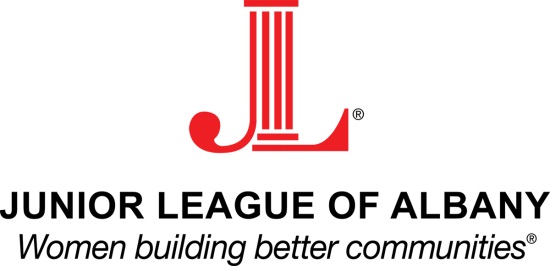 April General Membership MeetingApril 9, 2013The Spinney at Pond View In attendance: Megan Kelly, Tara Cristalli, Michele Gruber, Mandy Nordstrom, Cristina Commisso, Caitlin Cooper, Dafney Amilcar Rodriguez, Lakisa Rich, Julia Hormes, Suzy Shad, Lorayne Pescatore, Kirsten Kropp, Lynn Roberts, Christen Mayer, Sarah Kenning, Brianna Olsen, Meghan Keating, Evelyn Hickok, Jennifer Carraher, Sandra Doellefeld, Michele Melton, Maggie Dunham, Natalia Kokalj, Naomi Shencavitz, Stacey Stump, Brooke Chaffee Zayas, Liz Tuttle, Ginny Rosborough, Gretchen Meyer, Lisa Cronlund, Andrea Cass, Sharon Lastique, Sara Regan, Sarah OBrien, Caitlin Monjeau, Cate Clark, Gretchen Wilber, Emily Juda Call the Meeting to OrderSandra Doellefeld called the meeting to order at 7:06 pm.Additions/Changes to the AgendaNo additions or changes.Approval of March General Membership Meeting Minutes*Megan Kelly made a motion to approve the March General Membership Meeting Minutes and it was seconded.  All in favor, motion passed.*ReportsPresidentAmerican Girl dolls will be presented at the May Dinner Meeting to librarians at the libraries in the City of Albany from the three most high-needs zip codes.President-ElectLeague Attorney updateSustainer, Nancy Sciocchetti, who has informally helped the League in the past, has been retained as League Counsel.  There was an idea to have Nancy attend one or two board meetings per year as well as a General Membership Meeting to make members aware of legal compliance issues for non-profit organizations.A question was raised about the Community Advisory Board the League used to have and Sandy explained that we do not have a Community Advisory Board right now and that it is hard to put together.  Members thought it would be a good idea to have such a group.SecretaryNothing to report.Nominating & PlacementSelection of Nominating CommitteePapers were distributed for members to select three members to serve on the nominating committee for next year.  These members are responsible for getting to know other members in the League so that they would know whose personality would be a good fit for positions.PlacementJennifer Carraher explained how the placement process will occur this year.  The incoming council VPs made "wish lists" for committees and how many members they would like for each committee.  These wish lists were distributed to members with the agenda.  Rather than filling out a placement form as in years past, members will receive a call from the Nominating Committee to speak about placements.Community Impact The goals for Community Impact are to research the biggest needs in the community and survey members to find out which community need areas members would be most interested in making an impact.  We want to find new and fresh things to do in the community.  AJLI recommends that Leagues do not have "signature projects," but several smaller projects of various durations.Treasurer DuesDues notices will be mailed if you have not already paid.  Available funds for DILCaitlin Cooper explained the status of the League's Vanguard account.  According to the Standing Rules, the League may only deduct the interest earned on the Vanguard account.AJLI recommends keeping 9 months of operating expenses in savings at all times.Caitlin Cooper created a spreadsheet to track contributions to the Vanguard account in order to calculate the available interest and hopes that subsequent treasurers will continue adding to this spreadsheet.Parliamentarian UpdateQuestionsFollowing the March Voting Meeting, the Board reached out to AJLI for guidance and AJLI specifically suggested to contact a Registered Parliamentarian regarding the outcome of the IL vote.The Board, with input from the IL Chairs, feels that it is important to put continuation of IL up for vote again in order to be fair to all members.Explanation of how the meeting will take placeThe Parliamentarian will attend the special voting meeting in May.The proper parliamentary procedure is that someone will make a motion to continue IL and then other motions may be made to amend.DIL Info/discussion - this discussion will follow the AJLI Governance Meeting Rules & Robert's Rules of Order The Board and IL Chairs feel strongly about the "1 Year for All + Needs-Based until 2014" option because it targets the zip codes with children with over 70% free/reduced lunch.CommunicationsSaratoga Paint & SipApril 30 7-9 pmCookbooksCookbooks will be for sale at the May Dinner Meeting.NewsletterThe Newsletter Committee is looking for volunteers to be featured members for upcoming newsletters.Community VPDIADsThe Albany Public Library Baby Shower and Cinderella Project DIAD shifts are full.New Member Spaghetti Dinner--April 20thHabitat for Humanity DIAD--April 27thGrace's Closet--May 4thJazzy Sun--June 15thFinance / Fund Development VPMother’s Day ProjectFor a donation, the JLA will send a card to a mother (or anyone) letting the person know a donation has been made on her behalf.  This year, the recipient of the proceeds of the Mother's Day Project will be Jazzy Sun Birthdays.Membership VPMay Dinner Meeting, 5/14 Albany Country Club, $30 (collected at the door)New Member Spaghetti Dinner--April 20th; please contact the New Member Committee to purchase tickets.AdjournmentSandra Doellefeld made a motion to adjourn the meeting at 8:42 pm and it was seconded.  No objections.Respectfully Submitted,Ginny Rosborough,Recording Secretary*denotes voting issue